Southern Illinois AA District 16Meeting Schedule(www.aa-district16.org)Sunday10:00 AM   Lawrenceville  	Teen Center Building - 719 Walnut St.	(618) 707-7794	  7:00 PM   Harrisburg       	The Annex Building - 21 W. Locust St.  	(618) 252-2162  7:00 PM   Mt. Carmel      	Zion Lutheran Church - 703 N. Market St.  	(812) 664-0380  7:00 PM   Wayne City     	Community Building - E Mill & S Walnut St.  (920) 301-0240  7:00 PM    Robinson		First Step Club 208 S. Franklin St.	            (618)554-1676Monday  7:00 PM   Carmi              	The New Room–1503 Co Rd 1400E		(618) 384-1653  7:00PM    Robinson		First Step Club - 208 S. Franklin St.		(618) 554-1676Tuesday  4:00 PM   Olney		All For One-1044 S. Whittle Ave		(812)263-5229   6:00 PM   Golconda	   	Golden Circle Bldg. - 217 S. Adams St. 	(618) 253-9163  7:00 PM   Harrisburg	   	The Annex Building - 21 W. Locust St. 	(618) 252-2162  7:00 PM   Olney	   	First Church of Olney - 1401 N. Silver St. 	(618) 388-0346  7:00 PM   Fairfield	   	First Methodist Church - 109 S. First St. 	(618) 599-0718Wednesday  7:00 PM   Carmi	   	The New Room–1503 Co Rd 1400E		(618) 384-1653  7:00 PM   Lawrenceville  	Teen Center Building - 719 Walnut St.	(618) 707-7794Thursday  4:00 PM   Olney		All For One-1044 S. Whittle Ave		(812)263-5229  6:00 PM   Elizabethtown  	First Baptist Church - Locust & Market St. 	(618) 285-6914  7:00 PM   Harrisburg	  	The Annex Building - 21 Locust St. 		(618) 252-2162  7:00 PM   Olney	  	First Church of Olney - 1401 N. Silver St.	(618) 388-0346  7:00 PM   Albion	  	First Baptist Church -112 S. 4th St.	   	(618) 599-3558  7:00 PM   McLeansboro  	St Clement Church - 603 E Market St.	(618) 387-1077Friday   4:00 PM   Olney		All For One-1044 S. Whittle Ave		(812)263-5229	  7:00 PM   Olney		ALANON-1st Ch of Olney-1401 N Silver St	(618) 388-3453  7:00 PM   Eldorado	  	First Christian Church - 1125 Walnut St. 	(618) 273-5480  7:00 PM   Fairfield	  	First Methodist Church - 109 S. First St. 	(618) 599-0718  7:30 PM   Robinson		Lutheran Church - 801 W Emmons St.	(618) 554-1676Saturday  7:00 PM   Carmi	  	The New Room–1503 Co Rd 1400E		(618)384-1653   7:00 PM   Olney		All-For-One 311B Whittle Ave.		(618)388-0346All Meetings in this District are Open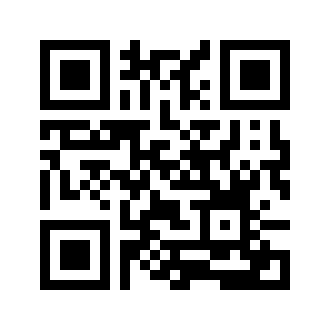 